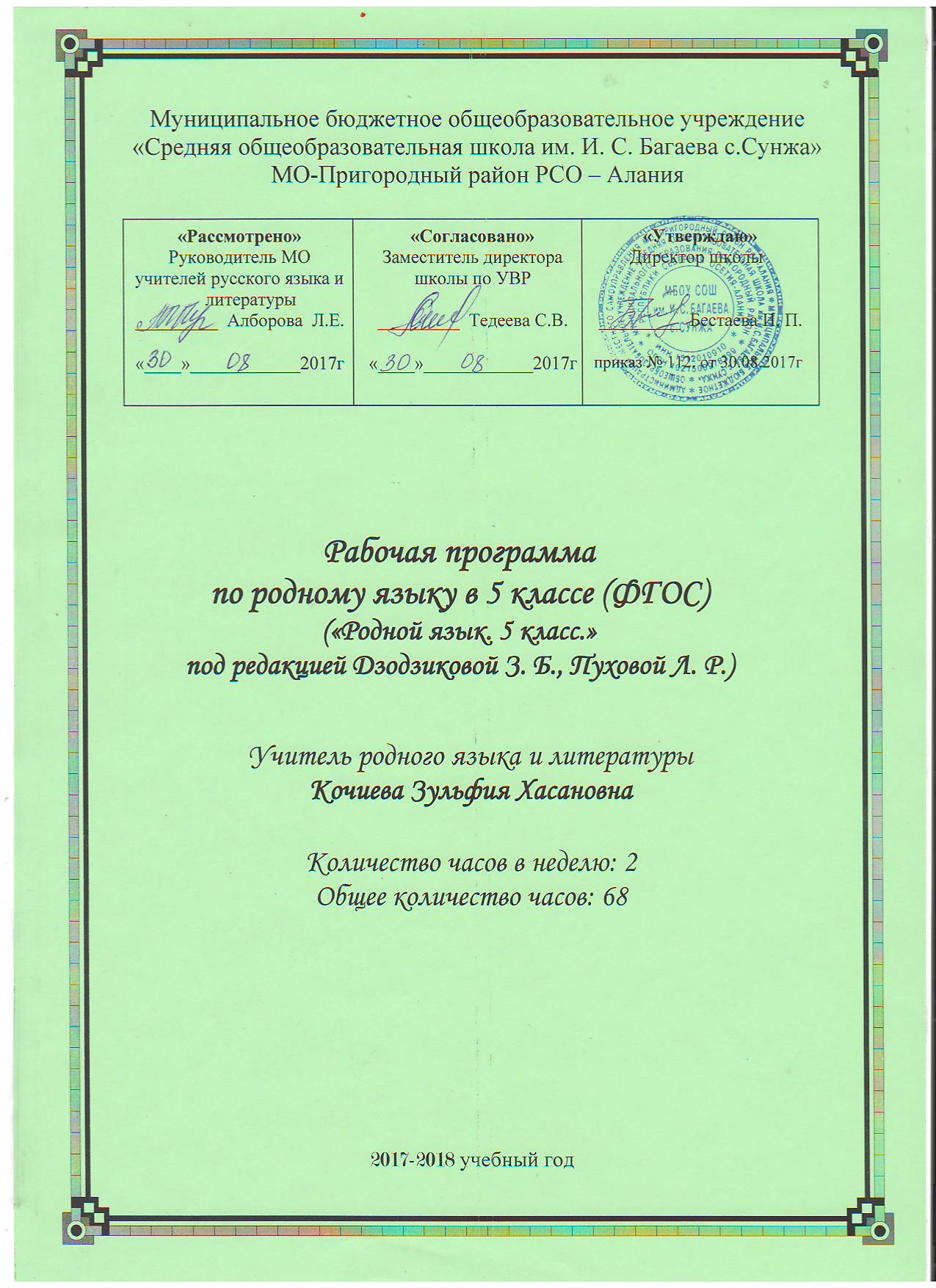 ПОЯСНИТЕЛЬНАЯ ЗАПИСКАРабочая программа по осетинскому языку для  5 класса составлена с использованием материалов Федерального государственного образовательного стандарта основного общего образования (ФГОС: основное общее образование// ФГОС. М.: Просвещение, 2008) и образовательной программы по осетинскому языку для 1-11 классов / Составители: Л.Г. Дзампаева, Ф.К. Дзасохова, З.Б. Дзодикова, Л.Х. Кокаева, И.Н. Колиева, А.Ф. Кудзоева, М.Л. Моураова, Л.Р. Пухаева, Л.Д. Саламова, Р.Г. Цопанова. – Владикавказ: издательство «СЕМ», 2014. – 76 с., утвержденной Министерством образования и науки Республики Северная Осетия-Алания в 2012 г. с учётом целей и задач  ООП школы. Программа ориентирована на учебное пособие по осетинскому языку: Дзодзикова З.Б.,  Пухова Л.Р.  Осетинский язык 5 класс, «СЕМ», Владикавказ, 2013.Рабочая программа по родному (осетинскому) языку представляет собой целостный документ, включающий четыре раздела: пояснительную записку; учебно-тематический план; календарно-тематическое планирование по учебному предмету; перечень учебно-методического обеспечения. Рабочая программа учебного предмета «Осетинский язык» в 5 классе составлена на основе следующих нормативно-правовых документов: Закон РФ «Об образовании в Российской Федерации» от 29. 12. 2012 № 273-ФЗ.Закон Республики Северная Осетия-Алания  «Об образовании в Республике Северная Осетия-Алания» от 7 июля 2015 г. № 26-РЗ. Федеральный государственный образовательный стандарт основного общего образования (Приказ Министерства образования и науки РФ от 17 декабря 2010 г. № 1897 "Об утверждении федерального государственного образовательного стандарта основного общего образования"). Приказ Министерства образования и науки РФ от 04.10.2010 № 986 «Об утверждении федеральных требований к образовательным учреждениям в части минимальной оснащенности учебного процесса и оборудования учебных помещений". Инструктивно-методическое письмо «О формировании учебных планов образовательных организаций Республики Северная Осетия-Алания, реализующих основные общеобразовательные программы, на 2017/18 учебный год»,  предусматривает обязательное изучение родного языка и литературы в 5 классе ; родной язык – 51 час (из расчета 1,5 раз в неделю). Срок реализации программы – 1 год.Цели и задачи учебного предметаВоспитание духовно богатой, нравственно ориентированной личности с развитым чувством самосознания и общероссийского гражданского сознания, человека, любящего свою родину, родной край, знающего и уважающего родной язык, сознательно относящегося к нему как явлению культуры, осмысляющего родной язык как основное средство общения, средство получения знаний в разных сферах человеческой деятельности, средство освоения морально-этических норм, принятых в обществе. Овладение системной знаний, языковыми и речевыми умениями и навыками, развитие готовности способности к речевому взаимодействию и взаимопониманию, потребности в речевом самосовершенствовании, а также важнейшими общеучебными умениями и универсальными учебными действиями; формирование навыков самостоятельной учебной деятельности, самообразования. Приобретение знаний об устройстве языковой системы и закономерностях ее функционирования, развитие способности опознавать, анализировать, сопоставлять, классифицировать и оценивать языковые факты, обогащение активного и потенциального словарного запаса, расширение объема используемых в речи грамматических средств, совершенствование орфографической и пунктуационной грамотности, развитие умении стилистически корректного использования лексики и фразеологии осетинского языка. Развитие интеллектуальных и творческих способностей обучающихся, их речевой культуры, овладение правилами использования родного языка в разных ситуациях общения, нормами речевого этикета, воспитание стремления к речевому самосовершенствованию, осознание эстетической ценности родного языка. Совершенствование коммуникативных способностей, формирование готовности к сотрудничеству, созидательной деятельности, умений вести диалог, искать и находить содержательные компромиссы. Общая характеристика предметаОсетинский язык – один из иранских языков, представитель их восточной группы, родственный мёртвым скифскому, сарматскому, масагетскому и т. д. языкам, он является частью духовной культуры осетинского народа, средством приобщения к богатствам осетинской культуры и литературы.Согласно Конституции РСО-Алания, осетинский язык, равно как и русский, является государственным языком республики Северная Осетия-Алания, средством  общения и консолидации осетинского народа. Владение родным языком, умение общаться, добиваться успеха в процессе коммуникации являются теми характеристиками личности, которые во многом определяют достижения человека практически во всех областях жизни, способствуют его социальной адаптации к изменяющимся условиям современного мира.Осетинский язык является формой хранения и передачи сокровищ, накопившихся в процессе деятельности осетинского народа на протяжении всей его истории.Предмет «Родной (осетинский) язык» имеет огромное образовательное и воспитательное значение, кроме развития навыков и умений в различных видах речевой деятельности он предполагает изучение истории и культуры осетинского народа.Как средство познания действительности родной (осетинский) язык обеспечивает развитие интеллектуальных и творческих способностей ребенка, развивает его абстрактное мышление, память и воображение, формирует навыки самостоятельной учебной деятельности, самообразования и самореализации личности.Рабочая программа создает условия для реализации деятельностного подхода к изучению родного  языка в школе. Содержание обучения родному языку отобрано и структурировано на основе компетентностного подхода. Преподавание ведется по учебному пособию: Дзодзикова З.Б.,  Пухова Л.Р.  Осетинский язык 5 класс, «СЕМ», Владикавказ, 2013.Основные результаты образованияРезультатом освоения программы являются предметные знания и умения, метапредметные и личностные универсальные учебные действия, которые представлены в обобщенном виде: Предметные знания: 1. Иметь представление об основных функциях языка, о роли родного (осетинского) языка как национального языка осетинского народа, как государственного языка Республики Северная Осетия-Алания, о роли родного языка в жизни человека и общества. 2. Понимать место родного языка в системе гуманитарных наук и его роли в образовании в целом. 3. Усвоение основ научных знаний о родном языке; понимание взаимосвязи его уровней и единиц.4. Освоение базовых понятий родного (осетинского) языка: осетинский язык и ее основные разделы.5. Овладеть основными стилистическими ресурсами лексики и фразеологии осетинского языка, основными нормами осетинского литературного языка, нормами речевого этикета; использование их в речевой практике при создании устных и письменных высказываний. 6. Распознание и анализ основных единиц языка, грамматических категорий языка, уместное употребление языковых единиц адекватно ситуации речевого общения.7. Проведение различных видов анализа слова, синтаксического анализа словосочетания и предложения, многоаспектного анализа с точки зрения его основных признаков и структуры, принадлежности к определенным функциональным разновидностям языка, особенностей языкового оформления, использование выразительных средств языка. 8. Понимание коммуникативно-эстетических возможностей лексической и грамматической синонимии и использование их в собственной речевой практике. 9. Осознание эстетической функции родного (осетинского)языка. Предметные умения:1. Уметь опознавать и анализировать основные единицы языка, грамматические категории языка, а также языковые явления и факты, допускающие неоднозначную интерпретацию.2. Уметь употреблять языковые единицы адекватно ситуации речевого общения. 3. Уметь выполнять различные виды анализа слова, синтаксического анализа словосочетания и предложения, многоаспектного анализа текста с точки зрения его основных признаков и структуры. 4. Уметь использовать нормы речевого этикета в своей речевой практике при создании устных и письменных высказываний на родном (осетинском) языке. 5. Уметь использовать выразительные средства языка.6. Уметь оценивать эстетическую сторону речевого высказывания при анализе текстов художественной литературы. Метапредметные УУД:Познавательные: владение всеми видами речевой деятельности;понимание информации, владение разными видами чтения; соблюдение в практике речевого общения основных орфоэпических, лексических, грамматических, стилистических норм современного литературного языка; соблюдение основных правил орфографии и пунктуации в процессе письменного общения; адекватно понимать основную и дополнительную информацию текста, воспринятого на слух; способность извлекать информацию из различных источников; осуществлять расширенный поиск информации с использованием ресурсов библиотек и Интернета; овладение приемами отбора и систематизации материала; пользоваться словарями, справочниками.Коммуникативные: формулировать собственное мнение и позицию, аргументировать её и координировать с позициями партнёров в совместной деятельности; устанавливать и сравнивать разные точки зрения, прежде чем принимать решения и делать выбор; высказывать и обосновывать свою точку зрения; работать в группе – устанавливать рабочие отношения, эффективно сотрудничать и способствовать продуктивной кооперации; умение создавать устные и письменные тексты разных типов; умение воспроизводить прослушанный или прочитанный текст с разной степенью развернутости; способность правильно и свободно излагать свои мысли в устной и письменной форме; выступать перед аудиторией сверстников с сообщениями; оценивать и редактировать устное и письменное речевое высказывание; договариваться и приходить к общему решению в совместной деятельности, в том числе в ситуации столкновения интересов; взаимодействие с окружающими людьми в процессе речевого общения; овладение национально-культурными нормами речевого поведения в различных ситуациях формального и неформального межличностного и межкультурного общения. Регулятивные: способность определять цели предстоящей учебной деятельности, последовательность действий, оценивать достигнутые результаты; применение приобретенных знаний, умений и навыков в повседневной жизни; выделять альтернативные способы достижения цели и выбирать наиболее эффективный способ; принимать решение в проблемной ситуации. Личностные УУД: 1. Понимание родного (осетинского) языка как одной из основных национально-культурных ценностей осетинского народа, определяющей роли родного языка в развитии интеллектуальных, творческих способностей и моральных качеств личности, его значения в процессе получения школьного образования; 2. Осознание эстетической ценности родного (осетинского) языка; уважительное отношение к нему, гордость за него; стремление к речевому самосовершенствованию; 3. Достаточный объем словарного запаса и усвоенных грамматических средств для свободного выражения мыслей и чувств в процессе речевого общения; способность к самооценке на основе наблюдения за собственной речью. Учебный процесс в соответствии с целями и планируемыми результатами строится на системно-деятельностной основе. Основными методами и технологиями обучения являются: объяснительно-иллюстративный (демонстрации таблиц, схем, иллюстрации картин, просмотр и работа с учебными презентациями), позволяющие активизировать наглядно-образное мышление; метод проблемного изложения, который способствует развитию самостоятельности мышления, исследовательских умений, творческих способностей учащихся; частично-поисковый, исследовательский, информационно-коммуникативный, здоровьесберегающий. Основные формы организации учебно-познавательной деятельностиОсновными формами организации учебно-познавательной деятельности учащихся на уроке являются учебный диалог, индивидуальная, парная и групповая работа. Программа предусматривает организацию уроков изучения нового материала, эвристическая беседа; практические занятия (уроки обычно посвящены отработке умений и навыков); уроки проверки и оценки знаний (контрольные диктанты, изложения, сочинения, тесты т.п.); комбинированные уроки. Технологии, используемые в обучении: технологии развивающего обучения, обучение в сотрудничестве, проблемного обучения, развития исследовательских навыков, информационно-коммуникационные, здоровьесбережения и т. д. Форма организации образовательного процесса: классно-урочная система. Основными формами и видами контроля знаний, умений и навыков являются: входной контроль; текущий – в форме устного, фронтального опроса, контрольных, словарных диктантов, предупредительных, объяснительных, выборочных, графических, творческих, свободных («Проверяю себя») диктантов с грамматическими заданиями тестов, проверочных работ, комплексного анализа текстов; итоговый – итоговый контрольный диктант, словарный диктант, комплексный анализ текста, промежуточная аттестация по итогам полугодия и года.УЧЕБНО-ТЕМАТИЧЕСКИЙ ПЛАН(Ахуырадон-тематикон пълан)Содержание тем учебного предмета «Родной язык» в 5 классе(5-æм кълас. Къуыри –1,5 сах., æдæппæт – 51 сах.)Æвзаг – адæмæн сæ кæрæдзийы æмбарыны сæйраг фæрæз (1 сах.)Æвзаг, ныхас. Мадæлон æвзаг. Уырыссаг æвзаг. Мадæлон æвзаг ахуыр кæныны фæрæзтæ. Ахуыргæнæн чиныджы ахадындзинад.1 – 4-æм кълæсты рацыд æрмæг зæрдыл æрлæууын кæнын  (4  сах.)Дзырды хæйттæ. Дæргъвæтин æмхъæлæсонты растфыссынад дзырды уидаджы, разæфтуан ны-йы фæстæ, фæсæфтуантæ -аг- æмæ -он-ы разæй.Номдарты тасындзæг. Хауæнты кæрæтты æмæ номдарты бирæон нымæцы растфыссынад.Цæсгомон номивджытæ (æххæст хуызы). Сæ растфыссынад.Мивдисджыты ивынад цæсгæмттæм æмæ нымæцтæм гæсгæ нырыккон, ивгъуыд æмæ суинаг афонты (æргомон здæхæны). Мивдисджыты кæрæтты растфыссынад æргомон здæхæны ивгъуыд æмæ суинаг афонты.Текст. Тексты темæ; стильтæ.Синтаксис. Пунктуаци  (15 сах.)Синтаксисы сæйраг иуæгтæ: дзырдбаст, хъуыдыйад, текст. Пунктуаци куыд æвзагзонынады хай.Дзырдбаст. Сæйраг æмæ дæлбар дзырдтæ дзырдбасты мидæг.Хъуыдыйад. Хуымæтæг хъуыдыйад. Хъуыдыйады хуызтæ загъды нысанмæ гæсгæ: таурæгъон, фарстон, разæнгардгæнæн. Хъæрон æмæ æнæхъæрон хъуыдыйæдтæ. Æрхæцæн нысæнттæ хъуыдыйады кæроны (зæрдыл лæууын кæнын). Хъуыдыйады грамматикон бындур.Хъуыдыйады сæйраг уæнгтæ: сæйрат, зæгъинаг. Хъуыдыйады фæрссаг уæнгтæ: æххæстгæнæн, бæрæггæнæн æмæ фадатон дзырдтæ (хицæн хуызтыл сæ нæ дихгæнгæйæ). Хуымæтæг даргъ æмæ хуымæтæг цыбыр хъуыдыйæдтæ.Хъуыдыйæдтæ æмхуызон уæнгтимæ (æнæ бæттæгтæй æмæ бæттæгтæ стæй, æви, науæд-имæ). Къæдзыг хъуыдыйады æмхуызон уæнгты ’хсæн.Дзырдбаст æмæ хъуыдыйады синтаксисон æвзæрст.Сидæн. Æрхæцæн нысæнттæ хъуыдыйады сидæнимæ. Бавæргæ дзырдтæ (æвæццæгæн, æнхъæлдæн) æмæ дзырдбæстытæ. Вазыгджын хъуыдыйад. Вазыгджын хъуыдыйад бæттæгтимæ (дыууæ сæйраг уæнгимæ алы хуымæтæг хъуыдыйады дæр). Къæдзыг вазыгджын хъуыдыйады хуымæтæг хъуыдыйæдты ’хсæн бæттæгтæ æви, стæй, уæддæр, уымæн æмæ-йы разæй.Комкоммæ ныхас. Авторы дзырдтæ комкоммæ ныхасы разæй æмæ йæ астæу; æрхæцæн нысæнттæ комкоммæ ныхасимæ.Диалог. Тире диалоджы репликæты разæй.Текст. Тексты темæ; стильтæ.Синтаксисон æвзæрст.Фонетикæ, орфоэпи, графикæ æмæ орфографи  (4 сах.)Фонетикæйы æмбарынад. Мыр æмæ дамгъæ. Мырты равзæрд. Хъæлæсон æмæ æмхъæлæсон мырты равзæрды хицæндзинæдтæ.Хъæлæсон мыртæ. Тыхджын æмæ лæмæгъ хъæлæсонтæ. Хъæлæсонтæ е, о, у æмæ æмхъæлæсон у-йы растфыссынад дзырдты райдайæны. Дамгъæтæ ё, ю, э, я уырыссаг æвзагæй æрбайсгæ дзырдты æмæ сæ мырон нысаниуджытæ.Æмхъæлæсонтæ. Зылангон æмæ æзылангон æмхъæлæсонтæ. Сонорон æмхъæлæсонтæ. Дæргъвæтин æмхъæлæсонтæ, æмхъæлæсонты къордтæ, сæ растфыссынад. Æмхъæлæсонтæ дз, ц, з, с-йы растдзурынад.Хъæлæсонты фембæлд дзырды кæрон æмæ иннæ дзырды райдайæны. Сæ растфыссынад. Æуæ-йы æлвæстад æмæ йæ растфыссынад. Уæ-йы растфыссынад. Уæнг. Дзырд иу рæнхъæй иннæмæ хæссыны æгъдæуттæ. Цавд. Цавды æгъдæуттæ хицæн дзырдты. Цавд адæймæгты нæмтты. Цавд уырыссаг æмæ æндæр æвзæгтæй æрбайсгæ дзырдты. Иумæйаг цавд цалдæр дзырдыл. Графикæ куыд æвзагзонынады хай. Алфавит. Къухфыст æмæ мыхуыргонд дамгъæ; стыр æмæ чысыл дамгъæ (зæрдыл лæууын кæнын). Каллиграфи. Орфографийы тыххæй æмбарынад.Дзырды фонетикон æвзæрст.Орфографион æвзæрст.Орфографион дзырдуат.Лексикæ  (7 сах.)Лексикологи куыд æвзагзонынады хай. Дзырд – лексикæйы  иуæг. Дзырды лексикон нысаниуæг. Иунысаниуæгон дзырдтæ. Дзырдты бирæнысаниуæгад. Дзырды комкоммæ æмæ ахæсгæ нысаниуæг. Синонимтæ. Антонимтæ. Омонимтæ. Дзырды лексикон æвзæрст.Æмбарынгæнæн дзырдуат.Морфемикæ. Орфографи  (5 сах.)Морфемикæ куыд æвзагзонынады хай. Морфемæ куыд дзырды тæккæ къаддæр нысаниуæгджын хай. Æмуидагон дзырдтæ. Бындур æмæ кæрон. Афтид кæрон. Уидаг, разæфтуан, фæсæфтуан æмæ кæроны хæстæ дзырды мидæг. Дзырдты морфемон æвзæрст. Хъæлæсонты æмæ æмхъæлæсонты кæрæдзийы ивынад. Хъæлæсонты рахауд æмæ æлвæстад, дзырдтæм разæфтуантæ (æ-, æнæ-, фæ- æ. а. д.) æфтаугæйæ. Æмхъæлæсон мырты æмхуызонад æмæ æзылангон æмхъæлæсон мырты рахызт зылангонтæм, дзырдтæм морфемæтæ æфтаугæйæ.Дзырды морфемон æвзæрст.Морфологи. Орфографи Сæрмагонд æмæ æххуысгæнæг ныхасы хæйттæ (1 сах.)Номдар  (4 сах.)Номдар куыд ныхасы хай. Номдарты синтаксисон хæстæ хъуыдыйады. Удджын æмæ æнæуд предметтæ æвдисæг номдартæ. Æрмæст иууон кæнæ æрмæст бирæон нымæцы чи вæййы, уыцы номдартæ. Номдарты бирæон нымæц аразыны хицæндзинæдтæ (райдайæн кълæсты кæй нæ ахуыр кодтой, уыдон), сæ растфыссынад. Сæрмагонд номдартæ. Стыр дамгъæ географион нæмтты, уынгты, фæзты, историон цауты нæмтты. Стыр дамгъæ æмæ дыкъæдзыгтæ чингуыты, газетты, журналты, нывты, кинонывты, спектакльты, литературон æмæ музыкалон  уацмысты сæргæндты.Миногон (4 сах.)Миногон куыд ныхасы хай. Миногонты синтаксисон хæстæ хъуыдыйады. Миниуæгæвдисæг æмæ ахастæвдисæг миногонтæ. Миногонты бæрцбарæнтæ, сæ арæзт æмæ сæ растфыссынад. Нымæцон  (3 сах.)Нымæцон куыд ныхасы хай. Нымæцонты синтаксисон хæстæ. Бæрцон æмæ рæнхъон нымæцонтæ. Дæсгæйттæй нымад.Дзырдты морфологион æвзæрст  (1 сах.)5-æм къласы рацыд æрмæг зæрдыл æрлæууын кæнын  (2 сах.)Требования к уровню подготовки  учащихся(Домæнтæ ахуырдзауты цæттæдзинадмæ)I. Коммуникативные.  (Коммуникативон арæхстдзинæдтæ)Ныхасмæ хъусын æмæ йæ æмбарынТексты темæ æмæ йæ сæйраг хъуыды, стиль, текстмæ хъусгæйæ, бæрæг кæнын. Тексты хъæугæ информаци арын. Цалдæр тексты сæ хуыз æмæ сæ мидисмæ гæсгæ барын. Текстæн сæргонд хъуыды кæнын кæнæ æвзарын. Тексты мидисмæ гæсгæ фæрстытæн дзуæппытæ дæттын. Текстæн пълан аразын æмæ йæ дзурын. Тексты архайджытæн характеристикæ дæттын.Дзурын. Диалогон ныхасТекстмæ байхъусыны кæнæ йæ бакæсыны фæстæ йæ бындурыл ныхас аразын, диалогты архайын, хи фиппаинæгтæ дзургæйæ æмæ æнкъарæнтæ æвдисгæйæ; нывтæм гæсгæ диалогтæ хъуыды кæнын.Диалогты архайгæйæ (ныхасгæнгæйæ), хъæугæ информаци райсыны тыххæй фæрсын, фæрстытæн дзуæппытæ дæттын; разыдзинад, æнæразыдзинад, цымыдисдзинад æвдисын; æппæлын, фауын; курын, фæдзæхсын, бардзырд дæттын, уынаффæ кæнын; истæмæн, искæмæн аргъ кæнын. Хъусынгæнинаг (цауы, хабары тыххæй) фæбæлвырддæр кæныны тыххæй ног зонинæгтæ хæссын. Диалоджы алы хуызты архайгæйæ, пайда кæнын уæздан ныхасы фæрæзтæй.Дзурын. Монологон ныхасНог æрмæгмæ хъусын кæнæ йæ кæсын æмæ йын йæ мидис æххæстæй кæнæ цыбырæй дзурын. Тексты мидис пъланмæ гæсгæ йе æнæ уымæй дзурын. Лæвæрд хъуыдыйæдтæй текст аразын. Нывмæ гæсгæ радзырд хъуыды кæнын, таурæгъон ныхас æмæ æрфыстæй пайдагæнгæйæ. Бинонты, æмбæлтты, литературон уацмысты архайджыты, бынæтты, æрдзы фæзындты æрфыстытæ аразын. Тексты лæвæрд информацимæ хи цæстæнгас æвдисын. Диалогон ныхас монологæй ивын. Ныхас кæнгæйæ, æвзаджы фæрæзтæ æвзарын, дзурæг йæ размæ цы нысан, хæстæ æвæры, уымæ гæсгæ. Хъуыдытæ зæгъыны тыххæй ног дзырдтæй, фразеологизмтæй, дзырдбæстытæй, æмбисæндтæй, синонимон, антонимон мадзæлттæй, дзырдты хъæугæ нысаниуджытæй пайда кæнын.КæсынТекст аив æмæ æмбаргæ каст кæнын, раст интонациимæ, амонын дзы ныхасы хуызтæ. Тексты мидисмæ гæсгæ фæрсын, фæрстытæн дзуæппытæ дæттын. Тексты темæ æмæ сæйраг хъуыды иртасын, сæргонд ын хъуыды кæнын. Текст хæйттыл дих кæнын, уыдонмæ гæсгæ хуымæтæг пълан (таурæгъон, фарстон хъуыдыйæдтæй) аразын. Тексты сæйраг дзырдтæ арын æмæ сын сæ мидис æмбарын кæнын. Текст кæсгæйæ, ног дзырдтæ амонын, сæ нысаниуджытæ сын æмбарын кæнын.ФыссынАлыхуызон фæлтæрæнтæ æххæст кæнын. Тексты мидис цыбырæй кæнæ æххæстæй фыссын. Бинонты, æмбæлтты, цæрæгойты литературон уацмысты архайджыты æрфыстытæ аразын. Нывмæ гæсгæ кæнæ, скъоладзау йæхæдæг цы федта, уый тыххæй таурæгъон сочинени фыссын. Таурæгъон тексттæ хи хъуыдытимæ (хи цæстæнгас æвдисгæйæ) цыбырæй кæнæ æххæстæй фыссын. Сочиненийæн йæ темæ, йæ сæйраг хъуыдымæ гæсгæ æрмæг æмбырд кæнын. Фыстæг, арфæтæ, къонвертыл адрис фыссын. Боныджы æрвылбоны хабæртты тыххæй фыссын. Рацыд æрмæджы  бындурыл скъолайы газетмæ цыбыр уац фыссын, радио-, телеуац аразын. II. Основные требования к знаниям, умениям учащихся(Сæйраг домæнтæ 5-æм къласы скъоладзауты зонындзинæдтæ æмæ арæхстдзинæдтæм)Скъоладзаутæ хъуамæ зоной – 5-æм къласы цы темæтæ сахуыр кодтой, уыдонæн сæ сæйрагдæрты раиртæстытæ; – цавд æвæрыны æгъдæуттæ дзырдтæ æмæ дзырдты къордтыл;– æмхъæлæсонтæ дз, ц, з, с-йы растдзурынад;– морфемæты хуызтæ, сæ хæстæ;– дзырдты комкоммæ æмæ ахæсгæ нысаниуджытæ;– æрмæст иууон кæнæ æрмæст бирæон нымæцы чи вæййы, уыцы номдарты тыххæй;– номдарты бирæон нымæц аразыны хицæндзинæдтæ;– миногонты хуызтæ æмæ сæ бæрцбарæнтæ;– хъуыдыйады хуызтæ загъды нысанмæ гæсгæ;– хъуыдыйады сæйраг æмæ фæрссаг уæнгтæ; – хъуыдыйады æмхуызон уæнгтæ бæттæгтимæ стæй, æви, науæд æмæ æнæ бæттæгтæй;– вазыгджын хъуыдыйæдтæ бæттæгтæ æви, стæй, уæддæр, уымæн æмæ-имæ;– тексты хуызтæ; стильты тыххæй;– ирон æмæ дыгурон диалектты иуæй-иу грамматикон хицæндзинæдтæ;– фонетикон, дзырдарæзтон, лексикон æмæ морфологион æвзæрстыты фæтк;– ныхасы хæйтты синтаксисон хæстæ;– рацыд орфографион æмæ пунктуацион æгъдæуттæ. Скъоладзаутæ хъуамæ арæхсой: – хъæлæсон æмæ æмхъæлæсон мыртæ раст дзурынмæ;– дзырдтæ æмæ дзырдты къордтыл цавд æвæрынмæ;– дзырдты комкоммæ æмæ ахæсгæ нысаниуджытæ кæрæдзийæ иртасынмæ æмæ сæ ныхасы пайда кæнынмæ;– 2–4 адæймаджы кæм уа, ахæм диалоджы архайынмæ; – диалогон ныхасæй монологон ныхас аразынмæ;– 8–10 хъуыдыйадæй текст аразынмæ æмæ йæ дзурынмæ;– лæвæрд тексты мидис пъланы æххуысæй кæнæ æнæ уымæй дзурынмæ; – нывы мидисы тыххæй дзурын æмæ фыссынмæ, таурæгъон ныхас æмæ æрфыстæй пайдагæнгæйæ;– тексты мидисимæ баст фæрстытæн дзуапп дæттынмæ;– текстæн хуымæтæг пълан аразынмæ æмæ йæ дзурынмæ;– наукон, аивадон стильтæ бæрæг кæнынмæ;– 3 минуты бæрц цы текстмæ байхъусой, уый мидис æмбарынмæ;– къорд ног дзырды  цы тексты уа, уый сæйраг мидис æмбарынмæ;– прозаикон æмæ поэтикон тексттæ æмбаргæ каст кæнынмæ;– сидæнимæ хъуыдыйæдтæ аразынмæ;– комкоммæ ныхасимæ хъуыдыйæдтæ аразынмæ;– рацыд æрфограммæтæ æмбарын кæнынмæ æмæ рæдыдтытæ раст кæнынмæ;– минутмæ 90–100 дзырды кæсынмæ;– хъусынгæнинаг, арфæйы ныхæстæ æмæ фыстæг фыссынмæ; – нывмæ кæнæ фæрстытæм гæсгæ радзырд фыссынмæ;– фонетикон, дзырдарæзтон, лексикон æмæ морфологион æвзæрст кæнынмæ;–дзырдбаст æмæ хъуыдыйадæн синтаксисон æвзæрст кæнынмæ;– лингвистикон дзырдуæттæй пайда кæнынмæ.КАЛЕНДАРНО-ТЕМАТИЧЕСКОЕ ПЛАНИРОВАНИЕ ПО РОДНОМУ(ОСЕТИНСКОМУ) ЯЗЫКУ В 5 КЛАССЕ ПО ФГОС (51 ЧАС)(Кæлиндарон-тематикон пълан ирон æвзагæй 5-æм къласы, ФПАС гæсгæ арæзт, 51 сах.)Фиппаинæгтæ:1. Къæлиндарон-тематикон  пълан  хуызæгæн лæвæрд кæй цæуы, уымæ гæсгæ йæм алы ахуыргæнæгæн дæр йæ бон у ивддзинæдтæ бахæссын. Урокты хуызтæ, куысты хуызтæ, УАА урочы, информацион ахуырадон фæрæзтæ алчи дæр фыссы йæхимæ гæсгæ, урочы цæмæй пайда кæны, уый хынцгæйæ. 2.  Къæлиндарон-тематикон  пъланмæ гæсгæ 5-æм къласы  фысгæ куыстыты нымæц у ахæм:диктанттæ – 4 изложенитæ –3 сочиненитæ – 2  (иннæтæ  – хæдзармæ лæвæрд)УЧЕБНО-МЕТОДИЧЕСКОЕ И МАТЕРИАЛЬНО-ТЕХНИЧЕСКОЕ ОБЕСПЕЧЕНИЕ ОБРАЗОВАТЕЛЬНОЙ ДЕЯТЕЛЬНОСТИЛитература для учителя1.Программа по осетинскому языку для 1-11 классов / Составители: Л.Г. Дзампаева, Ф.К. Дзасохова, З.Б. Дзодикова, Л.Х. Кокаева, И.Н. Колиева, А.Ф. Кудзоева, М.Л. Моураова, Л.Р. Пухаева, Л.Д. Саламова, Р.Г. Цопанова. – Владикавказ: издательство «СЕМ», 2014. – 76 с.2. Предметная линия учебных пособий кафедры ЮНЕСКО СОГПИ: Б. Дзодзикова, Л.Х. Кокаева, И.Н. Колиева, А.Ф. Кудзоева, Л.Р. Пухаева и др. Владикавказ: издательство «СЕМ», 2014.3. Дзодзикова З.Б. Уроки осетинского языка в 5 классе. Пособие к урокам. Владикавказ: издательство «СЕМ», 2014. Дополнительная литература для учителя1. Дусавицкий А.К.и др. Урок в развивающем обучении. - М.: ВИТА-ПРЕСС, 2008.-189 с.2. Завуч. //Научно-практический журнал № 7, М – Центр  «Педагогический поиск», 1999.3.Кульневич С.В., Лакоценина Т.П. Совсем необычный урок: Практическое пособие для учителей и классных руководителей, студентов средних и высших педагогических учебных заведений, слушателей ИПК. - Ростов-на-Дону: Изд-во "Учитель", 2001.4. Логвинова И.М., Копотева Г.Е. Конструирование технологической карты урока в соответствии с требованиями ФГОС. ж.Начальная школа,-2012, №2.- 7-12с.5. Махмутов М.И. Современный урок: Вопросы теории. - М.: Педагогика. 2015г.6. Майрæмыхъуаты Ф.А. Текстыл куыст ирон æвзаджы урокты: СОИГСИ, Владикавказ, - 2014.-136с.7. Мордес Е.М. Искать, пробовать, обучать… (нетрадиционные уроки по русскому языку и литературе. "Учитель АСТ", Волгоград.- 2012 г.8. Онищук В.А. Урок в современной школе: Пособие для учителя. - 2-е изд., перераб. - М.: Просвещение, 2015.Дополнительная литература для ученика1. Майрæмыхъуаты Ф.А. Текстыл куыст ирон æвзаджы урокты: СОИГСИ, Владикавказ, - 2014.-136с.Дополнительная литература для учащихся и родителей1. Орфографический словарь осетинского языка.Составители: Н.К. Багаев, Х.А. Таказов.- Дзæуджыхъæу «Аланыстон», 2002, 685 с.2. Русско-осетинский словарь. Составитель: В.И. Абаев.- М.: «Государственное издательство иностранных и национальных словарей», 1950, 624 с.Электронные образовательные ресурсы и Интернет ресурсы1. Школьный гид [Электронный ресурс]: официальный сайт/URL:http://www.schoolguide.ru/index.php/progs/school-russia.html.2. Uroki.net [Электронный ресурс]: официальный сайт/URL: http://www.uroki.net/docpage/doc2.htm.3. Издательство Просвещение [Электронный ресурс]: официальный сайт/URL:  http://www.prosv.ru/umk/perspektiva/info.aspx?ob_no=20077.4. "Осетинский язык" - учебные и справочные материалы5. iriston.com История и культура Осетии.№Содержание (мидис)Количество часов (сах. нымæц)В том числе  (уыимæ)В том числе  (уыимæ)№Содержание (мидис)Количество часов (сах. нымæц)Развитие речи (ныхасы рæзт)Количество контрольных (контролон куыстытæ)1Æвзаг – адæмæн сæ кæрæдзийы æмбарын кæныны фæрæз1сах.12Райдайæн кълæсты рацыд æрмæг зæрдыл æрлæууын кæнын 4 сах.3Синтаксис æмæ пунктуаци. Ныхасы культурæ15 сах.114Фонетикæ, орфоэпи, графикæ æмæ орфографи. Ныхасы культурæ4 сах.5Лексикæ. Ныхасыкультурæ 7 сах.116Морфемикæ. Орфографи. Ныхасы культурæ5 сах.7Морфологи. Орфографи. Ныхасы культурæ.Сæрмагонд æмæ æххуысгæнæг ныхасы хæйттæ1 сах.18Номдар 4 сах.19Миногон 4сах.10Нымæцон 3 сах.11Дзырдты морфологион æвзæрст 1 сах.125-æм къласы рацыд æрмæг зæрдыл æрлæууын кæнын  æмæ ныффидар кæнын2 сах.11ВСЕГО51 сах.54№ны-мæцУрочы темæсах Урочы хуызАхуыры фæстиуджытæ (ФПАС-мæ гæсгæ)Ахуыры фæстиуджытæ (ФПАС-мæ гæсгæ)Ахуыры фæстиуджытæ (ФПАС-мæ гæсгæ)Ахуырадон архæйдтытæ№ны-мæцУрочы темæсах Урочы хуызПредметонУниверсалон ахуырадон архæйдтытæ УдгоймагонАхуырадон архæйдтытæ1.Мадæлон æвзаджы ахадындзинад царды.  Текст. Тексты æмбарынад1Ныхасы рæзтыл кусыны урокÆрдзурын мадæлон æвзаджы ахадындзинадыл адæймаджы царды, ныхас æмæ æвзаджы хицæндзинæдтылКоммуникативон: ныхасмæ хъусын, æмбарын æй; хи хъуыдытæ æргом кæнын ныхасы нысан æмæ уавæрмæ гæсгæ. Регулятивон: хи архæйдтыты фæтк хибарæй сбæлвырд кæнын; хъæугæ информаци ссарын æмæ рахицæн кæнын. Базонæн:æвзаджы æмбарынæдтæ зæрдыл æрлæууын кæнынМадæлон æвзаджы ахадындзианад царды; ирон æвзаджы аивдзинад æмæ йæ эстетикон тых æнкъарынДзургæ æмæ фысгæ ныхасы рæзтыл куыстытæ (сочинени-хæдзармæ куыст)Райдайæн кълæсты рацыд æрмæг зæрдыл æрлæууын кæнын 41.Дзырды хæйттæ фæлхат кæнын1Фæлхат кæныны урокДзырды хæйттæ зæрдыл æрлæууын кæнын; дзырд æвзарын куыд зонынц, уый сбæрæг кæнынКоммуникативон: ныхасмæ хъусын, æмбарын æй; хи хъуыдытæ æргом кæнын ныхасы нысан æмæ уавæрмæ гæсгæ. Регулятивон: хи архæйдтыты фæтк хибарæй сбæлвырд кæнын; хъæугæ информаци ссарын æмæ рахицæн кæнын. Базонæн:æвзаджы æмбарынæдтæ зæрдыл æрлæууын кæнынИрон лексикæйы хъæздыгдзинад æнкъарынДзырдарæзтон æвзæрстытæ, ног дзырдтæ аразыныл куыст 2.Номдарты тасындзæг фæлхат кæнын1Фæлхат кæныны урокНомдарты тасындзæг зæрдыл æрлæууын кæнынКоммуникативон: ныхасмæ хъусын, æмбарын æй; хи хъуыдытæ æргом кæнын ныхасы нысан æмæ уавæрмæ гæсгæ. Регулятивон: хи архæйдтыты фæтк хибарæй сбæлвырд кæнын; хъæугæ информаци ссарын æмæ рахицæн кæнын. Базонæн:æвзаджы æмбарынæдтæ зæрдыл æрлæууын кæнынÆвзаджы иуæгтæ анализ æмæ синтез кæнынмæ тырнынРацыд æрмæджы фæдыл беседæ; индивидуалон бафарст; фронталон бафарст3.Хъуыдыйады тыххæй рацыд æрмæг фæлхат кæнын.Комкоммæ ныхас фæлхат кæнын 1Фæлхат кæныны урокХъуыдыйады тыххæй рацыд æрмæг сфæлхат кæнынКоммуникативон: комкоммæ ныхас аразын, нывтæм гæсгæ хъуыдыйæдтæ аразын Регулятивон: хи архæйдтытæм хъус  дарын.Базонæн: хи ныхас раст рацаразын зонын;хъуыдыйады тыххæй рацыд æрмæг зæрдыл æрлæууын кæнынФыдыбæстæ æмæ мадæлон æвзагмæ уарзондзинад гуырын кæнынХъуыдыйады æвзæрст. Сфæлдыстадон куыстытæ4.Номдарты бирæон нымæц аразыны хицæндзинæдтæ. Диктант грамматикон хæсимæ1Комбинарон урок котролон урочы элементтимæНомдарты бирæон нымæц аразыны мадзæлттæ равзарынКоммуникативон: ныхасмæ хъусын, æмбарын æй; хи хъуыдытæ æргом кæнын ныхасы нысан æмæ уавæрмæ гæсгæ. Регулятивон: ахуырадон нысан æвæрын. Базонæн:хи ныхас раст рацаразын,проблемæ раст сбæрæг кæнын.Мадæлон  æвзаджы аивдзинад æнкъарын; орфографион нормæтæй пайда кæнынмæ тырнындзинад гуырын кæнынКæрæдзийы куыстыты хæрзхъæддзинад бæрæг кæнынСинтаксис æмæ пунктуаци. Ныхасы культурæ 151.Дзырдбаст. Дзырдбасты арæзт. Дзырдбаст æмæ дзырд, сæ хицæндзинæдтæ. Сæйраг æмæ дæлбар дзырдтæ.  Дзырдбасты æвзæрст.1Ног æрмæг амоныны урокБацамонын дзырдбасты хицæндзинæдтæ, дзырдбаст аразыны мадзæлттæКоммуникативон: искæй ныхасмæ хъусын, аргъ ын кæнын; хи хъуыдытæ æргом кæнын ныхасы нысан æмæ уавæрмæ гæсгæ. Регулятивон: хи архæйдтытæм хъус  дарын. Базонæн:æвзаджы æмбарынæдтæ зæрдыл æрлæууын кæнынЭстетикон æнкъарæнтæ рæзын кæнынДзургæ æмæ фысгæ ныхасы рæзтыл куыст. Къордты куыст, индивидуалон куыст2.Хъуыдыйад. Хъуыдыйады хуызтæ сæ загъды нысанмæ æмæ интонацимæ гæсгæ. Таурæгъон, фарстон, разæнгардгæнæн хъуыдыйæдтæ. 1Комбинарон урок ныхасы рæзтыл куысты элементтимæБацамонын хъуыдыйады хуызтæ сæ загъды нысан æмæ интонацимæ гæсгæКоммуникативон: нхи хъуыдытæ æргом кæнын ныхасы нысан æмæ уавæрмæ гæсгæ. Регулятивон: хи архæйдтыты фæтк хибарæй сбæлвырд кæнын; хъæугæ информаци ссарын æмæ рахицæн кæнын. Базонæн:хи ныхас раст рацаразын,проблемæ раст сбæрæг кæнын.Индивидуалон куыст кæнынмæ æмæ къорды архайынмæ разæнгард кæнынДзургæ æмæ фысгæ ныхасы рæзтыл куыстытæ3.Хъуыдыйады сæйраг уæнгтæ: сæйрат æмæ зæгъинаг1Урок-практикумХъуыдыйады сæйраг уæнгтæ бацамонын, сæ æууæлтыл æрдзурынКоммуникативон: ныхасмæ хъусын, æмбарын æй; хи хъуыдытæ æргом кæнын ныхасы нысан æмæ уавæрмæ гæсгæ. Регулятивон: хи архæйдтытæм хъус  дарын. Базонæн:æвзаджы æмбарынæдтæ зæрдыл æрлæууын кæнынФыдыбæстæм æмæ мадæлон æвзагмæ уарзондзинад гуырын кæнынСинтаксисон æвзæрстытæ, сфæлдыстадон куыстытæ4.Тексты темæ     1Ныхасы рæзтыл кусыны урок Æрдзурын, тексты темæ куыд бæрæггонд цæуы, ууыл; фæцалх кæнын тексты темæ æргом кæнынылКоммуникативон: ныхасмæ хъусын, æмбарын æй; хи хъуыдытæ æргом кæнын ныхасы нысан æмæ уавæрмæ гæсгæ. Регулятивон: хи рæдыдтытæ раст  кæнынхи архæйдтытæн аргъ кæнын. Базонæн:хи ныхас раст рацаразын,проблемæ раст сбæрæг кæнын.Коллективы архайынмæ  æмæ хи ныхасы хъæд аивдæр кæнынмæ тырнындзинад рæзын кæнынТекстимæ куыст: тексты анализ, текст рацаразыныл куыст æмæ а.д., алыхуызон жанрты æмæ функционалон хуызты тексттæ аразын;5.Хъуыдыйады фæрссаг уæнгтæ: æххæстгæнæн, бæрæггæнæн æмæ фадатон дзырдтæ.1Ног æрмæг амоныны урокБацамонын хъуыдыйады фæрссаг уæнгтæ, æрдзурын сæ хицæндзинæдтылКоммуникативон: ныхасмæ хъусын, æмбарын æй; хи хъуыдытæ æргом кæнын ныхасы нысан æмæ уавæрмæ гæсгæ.Регулятивон: хи архæйдтыты фæтк хибарæй сбæлвырд кæнын; хъæугæ информаци ссарын æмæ рахицæн кæнын. Базонæн:хи ныхас раст рацаразын,проблемæ раст сбæрæг кæнын.Эстетикон æнкъарæнтæ гуырын кæнынДзургæ æмæ фысгæ ныхасы рæзтыл куыстытæ6.Рацыд æрмæг фæлхат кæнын. Нывмæ гæсгæ сочинени.1Ныхасы рæзтыл кусыны урокРацыд æрмæг сфæлхат кæнын, фæцалх кæнын грамматикон æмбарынæдтæй ныхасы мидæг пайда кæнынылКоммуникативон: хи хъуыдытæ æргом кæнын ныхасы нысан æмæ уавæрмæ гæсгæ. Регулятивон: хи хъуыдытæ раргом кæнынæн хъæугæ дзырдтæ ссарын. Базонæн:хи ныхас раст рацаразын.Сфæлдыстадон куыст кæнынмæ тырнындзианд рæзын кæнынДзургæ æмæ фысгæ ныхасы рæзтыл куыстытæ,предметы æрфыст  цæттæ кæнын7.Хуымæтæг цыбыр æмæ даргъ хъуыдыйæдтæ1Урок-балцХуымæтæг цыбыр æмæ даргъ хъуыдыйæдтæКоммуникативон: ныхасмæ хъусын, æмбарын æй; хи хъуыдытæ æргом кæнын ныхасы нысан æмæ уавæрмæ гæсгæ. Регулятивон: хи рæдыдтытæ раст  кæнын,хи архæйдтытæн аргъ кæнын. Базонæн:æвзаджы æмбарынæдтæ зæрдыл æрлæууын кæнынМадæлон æвзаг ахуыр кæнынмæ тырнындзинад гуырын кæнынСинтаксисон æвзæрстытæ. Кæрæдзийы куыстыты хæрзхъæддзинад бæрæг кæнын.Къордты куыст. Сфæлдыстадон куыстытæ. 8.Хъуыдыйады æмхуызон уæнгтæ (бæттæгтимæ æмæ æнæ бæттæгтæй). Æрхæцæн нысæнттæ хъуыдыйады æмхуызон уæнгтимæ. 1Урок-беседæХъуыдыйады æмхуызон уæнгтæКоммуникативон: хи хъуыдытæ æргом кæнын ныхасы нысан æмæ уавæрмæ гæсгæ. Регулятивон: хи хъуыдытæ раргом кæнынæн хъæугæ дзырдтæ ссарын.Базонæн: хибарæй архайын,  хи архæйдтыты хæрзхъæддзинад  бæрæг кæнынФыдыбæстæм уарзондзинад гуырын кæнынТексты пунктуацион анализ. Хъуыдыйæдтæ æмхуызон уæнгтимæ аразыныл куыст.9.Сидæн. Сидæны бынат хъуыдыйады. Æрхæцæн нысæнттæ сидæнтимæ.  Æлвæст  изложени1Ныхасы рæзтыл кусыны урокСидæн. Сидæны бынат хъуыдыйады.Коммуникативон: хи хъуыдытæ æргом кæнын ныхасы нысан æмæ уавæрмæ гæсгæ. Регулятивон: хи хъуыдытæ раргом кæнынæн хъæугæ дзырдтæ ссарын.Базонæн: хибарæй архайын,  архæйдтыты хæрзхъæддзинад  бæрæг кæнынСфæлдыстадон куыст кæнынмæ тырнындзианд рæзын кæнынСидæнтимæ хъуыдыйæдтæ аразын;   изложении ныффыссын10.Вазыгджын хъуыдыйад. Вазыгджын хъуыдыйад бæттæгтимæ. Æрхæцæн нысæнттæ вазыгджын хъуыдыйады. Вазыгджын хъуыдыйад равзарыны фæтк.2Ног æрмæг амоныны урокБацамонын вазыгджын хъуыдыйад.Коммуникативон:къорды кусынмæ арæхыныл кусын.Регулятивон:хи архæйдтытæ æмæ къорды уæнгты архæйдтытæн фæтк аразын.Базонæн:вазыгджын хъуыдыйады арæзт, хуымæтæг хъуыдыйæдты хсæн ахастытæ æнкъарынДзургæ æмæ фысгæ ныхасы рæзтыл куыстытæ.Вазыгджын хъуыдыйæдтæй пайда кæнгæйæ, цардæй ист цауы тыххæй  дзурын11.Комкоммæ ныхас. Авторы дзырдтæ комкоммæ ныхасимæ. Æрхæцæн нысæнттæ комкоммæ ныхасимæ.1Комбинарон урок ныхасы рæзтыл куысты элементтимæБацамонын комкоммæ ныхас.Коммуникативон:  ахуыргæнæг æмæ æмкъласонтимæ иумæ кусын зонын, ахуырадон диалог аразын Регулятивон: хи архæйдтытæн фæтк аразын, раст сæ кæнын, сæ фæстиуджытæ равзарын зонынБазонæн:комкоммæ ныхас цы хъуыдыйæдты ис, уыдоны арæзт æмбарын, ахæм хъуыдыйад саразын зонын.Хи ныхасы хъæд аивдæр кæнынмæ тырнындзинадыл куыстДзургæ æмæ фысгæ ныхасы рæзтыл куыстытæ12.Диалог. Диалогы арæзт. Этикетон диалог. Æрхæцæн нысæнттæ диалогон ныхасы. Тексты сæйраг хъуыды.1Ныхасы рæзтыл кусыны урок (фысгæ кæнæ дзургæ)Бацамонын диалог. Диалогы арæзт.Коммуникативон:  ахуыргæнæг æмæ æмкъласонтимæ иумæ кусын зонын, ахуырадон диалог аразын Регулятивон: хи архæйдтытæн фæтк аразын, раст сæ кæнын, сæ фæстиуджытæ равзарын зонынБазонæн:комкоммæ ныхас æмæ диалогон ныхасы  арæзт æмбарын, диалоджы архайын зонынСфæлдыстадон куыст кæнынмæ тырнындзианд рæзын кæнынДиалогон  ныхасы рæзтыл куыст13.Рацыд æрмæг фæлхат кæнын. Цыбыр изложени.   1Ныхасы рæзтыл кусыны урокРацыд æрмæгы зæрдыл æрлæууын кæнынКоммуникативон: хи хъуыдытæ æргом кæнын ныхасы нысан æмæ уавæрмæ гæсгæ; мадæлон æвзаджы  аивгæнæн мадзæлттæй пайда кæнгæйæ, монологон ныхас аразын. Регулятивон: хи хъуыдытæ раргом кæнынæн хъæугæ дзырдтæ ссарын. Базонæн:хи ныхас раст рацаразын.Хи ныхасы хъæд аивдæр кæнынмæ тырнынФысгæ ныхасы рæзтыл куыст.Кæрæдзийы куыстыты хæрзхъæддзинад бæрæг кæнынФонетикæ, орфоэпи, графикæ æмæ орфографи. Ныхасы культурæ.41.Фонетикæ куыд æвзагзонынады хай.  Мыр æмæ дамгъæ.  Хъæлæсон мыртæ. Æмхъæлæсон мыртæ. Дзырды фонетикон æвзæрсты фæтк. Дамгъуат2Комбинарон урок Æрдзурын фонетикæйы æмбарынадылКоммуникативон;фæрстытæ æвæрын зонынбыцæу кæнын зонынхи хъуыдытæ æргом кæнын зонын.Регулятивон:ахуырадон архæйдтыты фæтк  сбæрæг кæнын,ахуыры фæстиуджытæ рагацау сбæрæг кæнын.Базонæн: хи архæйдтыты рефлексии;хи хъуыдытæ (зонындзинæдтæ) логикон æгъдауæй  равæрын.Хи ныхасы хъæд аивдæр кæнынмæ тырнынДзырды фонетикон æвзæрстытæ; дзырдуатон диктант; орфографион фæлтæрæнтæ2.Дæргъвæтин æмхъæлæсонты растдзурынад æмæ растфыссынад. 1Комбинарон урокБацамонын дæргъвæтин æмхъæлæсонтæКоммуникативон;хи хъуыдытæ æргом кæнын.Регулятивон:ахуырадон архæйдтыты фæтк  сбæрæг кæнын. Базонæн: хи архæйдтыты рефлексии;хи хъуыдытæ (зонындзинæдтæ) логикон æгъдауæй  равæрын.Раст фыссын æмæ раст дзурыныл архайынРастфыссынадыл куыст; орфоэпион нормæтыл куыст3.Уæнг. Дзырд иу рæнхъæй иннæмæ хæссыны æгъдæуттæ. Цавд.  Диктант грамматикон хæсимæ.1Комбинарон урок  контролон урочы элементтимæБацамонын, цы у уæнг. Коммуникативон: дзургæ æмæ фысгæ ныхасы хæрзхъæддзинадыл кусын.Регулятивон:ахуырадон архæйдтыты фæтк  сбæрæг кæнын зонын.Базонæн: фысгæ æмæ дзургæ ныхас аразгæйæ æвзаджы æгъдæуттæм æмбаргæйæ хъус дарынРаст фыссын æмæ раст дзурыныл архайынОрфографион фæлтæрæнтæ, тексты орфографион анализЛексикæ. Ныхасы культурæ71.Лексикæйы æмбарынад. Дзырды лексикон нысаниуæг. Тексты арæзт, абзац1Комбинарон урок ныхасы рæзтыл кусыны урочы элементтимæБацамонын дзырды лексикон нысаниуæджы æмбарынадКоммуникативон: дзургæ æмæ фысгæ ныхас раст кæнын.Регулятивон:ахуырадон архæйдтыты фæтк  сбæрæг кæнын.Базонæн:дзырдуæттæй пайда кæнын; анализ и синтез кæнын.Ирон æвзаг ахуыр кæнынмæ разæнгарддзинад рæзын кæнынДзургæ æмæ фысгæ ныхасы рæзтыл куыстытæ; тексты анализ2.Иунысанон æмæ бирæнысанон дзырдтæ.1Ног æрмæг амоныны урокБацамонын иунысанон æмæ бирæнысанон дзырдты хицæндзинæдтæ,  хи ныхасы сæ пайда кæнын фæцалх кæнын Коммуникативон: дзургæ æмæ фысгæ ныхас раст кæнын.Регулятивон:ахуырадон архæйдтыты фæтк  сбæрæг кæнын.Базонæн:дзырдуæттæй пайда кæнын; анализ и синтез кæнын.Хи ныхасы хъæд аивдæр кæнынмæ тырнынЛексикон фæлтæрæнтæ. Тексты лексикон анализ. Сфæлдыстадон куыстытæ. 3.Комкоммæ нысаниуæг æмæ ахæсгæ нысаниуæг.1Комбинарон урокБацамонын дзырдты комкоммæ нысаниуæг æмæ ахæсгæ нысаниуæг; комкоммæ нысаниуæг кæмæн ис, уыцы дзырдтæй  пайда кæнын фæцалх кæнынКоммуникативон: дзургæ æмæ фысгæ ныхас раст кæнын.Регулятивон:ахуырадон архæйдтыты фæтк  сбæрæг кæнын.Базонæн:дзырдуæттæй пайда кæнын; анализ и синтез кæнын.Хи дзырдуат фæхъæздыгдæр кæнынмæ тырнынЛексикон фæлтæрæнтæ. Тексты лексикон анализ. Сфæлдыстадон куыстытæ.4.Синонимтæ. Синонимты нысаниуæг тексты. Хъуыдыйæдты бастдзинад тексты1Комбинарон урок Ныхасы рæзтыл куысты элементтимæБацамонын синонимты æмбарынад,  хи ныхасы сæ пайда кæнын фæцалх кæнынКоммуникативон: дзургæ æмæ фысгæ ныхас  раст кæнын.Регулятивон:ахуырадон архæйдтыты фæтк  сбæрæг кæнын.Базонæн:  æфсоны-фæстиуæджы ахастытæ æргом кæнын;текст-тæрхон аразын.Хи дзырдуат  аивдæр кæнынмæ тырнынДзургæ æмæ фысгæ ныхасы рæзтыл куыстытæ5.Антонимтæ. Антонимты нысаниуæг тексты1Урок-хъазтБацамонын антонимты æмбарынад,  хи ныхасы сæ пайда кæнын фæцалх кæнынКоммуникативон;фæрстытæ æвæрын зонынбыцæу кæнын зонынхи хъуыдытæ æргом кæнын зонын.Регулятивон:ахуырадон архæйдтыты фæтк  сбæрæг кæнын,ахуыры фæстиуджытæ рагацау сбæрæг кæнын.Базонæн: хи архæйдтыты рефлексии;хи хъуыдытæ (зонындзинæдтæ) логикон æгъдауæй  равæрын.Текстæн эстетикон æгъдауæй аргъ кæнынЛексикон фæлтæрæнтæ. Тексты лексикон анализ. Къордты куыст, индивидуалон куыст.Синонимтæ æмæ антонимтæй  пайда кæнгæйæ, цардæй ист цауы тыххæй  дзурын6.Омонимтæ. Омонимты функционалон  нысаниуæг тексты1Урок-ерысБацамонын омонимты æмбарынад,  хи ныхасы сæ пайда кæнын фæцалх кæнынКоммуникативон: дзургæ æмæ фысгæ ныхас раст кæнын.Регулятивон:ахуырадон архæйдтыты фæтк  сбæрæг кæнын.Базонæн:дзырдуæттæй пайда кæнын; анализ и синтез кæнын.Тексттæн монон-эстетикон æгъдауæй аргъ кæнынЛексикон фæлтæрæнтæ. Тексты лексикон анализ. Сфæлдыстадон куыстытæ. Къордты куыстМорфемикæ. Орфографи. Ныхасы культурæ  51.Морфемикæйы æмбарынад. Дзырды нысаниуæгджын хæйттæ. Уидаг. Иууидагон дзырдтæ.  Иууидагон дзырдтæ тексты.  Бындур æмæ кæрон2Урок-практикумБацамонын морфемикæйы æмбарынад, фæцалх кæнын дзырды морфемикон æвзæрстыл, иууидагон дзырдтæ ссарыныл Коммуникативон: къорды кусын; хи æмæ искæй ныхас  раст кæнын.Регулятивон:къорды ахуырадон архæйдтыты фæтк  сбæрæг кæнын.Базонæн:дзырдуæттæй пайда кæнын; анализ и синтез кæнын.Хибарæй архайын,  хи архæйдтыты хæрзхъæддзинад  бæрæг кæнынКъордты куыст, индивидуалон куыст2.Разæфтуантæ æмæ сæ нысаниуджытæ.Фæсæфтуан. Фæсæфтуаны хæс дзырды мидæг. Дзырдты морфемикон æвзæрстытæ 1Кобинарон урокБацамонын дзырды хæйттæ, фæцалх кæнын дзырд æвзарынылКоммуникативон: хи æмæ искæй ныхас  раст кæныныл архайын.Регулятивон: ахуырадон архæйдтыты фæтк  сбæрæг кæнын,ахуыры фæстиуджытæ рагацау сбæрæг кæнын.Базонæн:анализ и синтез кæнын; хи архæйдтыты рефлекси;хи хъуыдытæ (зонындзинæдтæ) логикон æгъдауæй  равæрын.Раст фыссын æмæ раст дзурыныл архайынКæрæдзийы куыстыты хæрзхъæддзинад бæрæг кæнын3.Текстмæ хæстæг (бæлвырд) изложени1Ныхасы рæзтыл куысты урокКоммуникативон: хи хъуыдытæ æргом кæнын ныхасы нысан æмæ уавæрмæ гæсгæ. Регулятивон: хи хъуыдытæ раргом кæнынæн хъæугæ дзырдтæ ссарын. Базонæн:хи ныхас раст рацаразын.Хи ныхасы хъæд аивдæр кæнынмæ тырнынДзургæ æмæ фысгæ ныхасы рæзтыл куыстытæ, предметы æрфыст  цæттæ кæнын4.Æмхъæлæсон мырты ивддзинад разæфтуанты фæстæ1Комбинарон урок Бацамонын æмхъæлæсон мырты ивддзинад разæфтуанты фæстæКоммуникативон:  хи хъуыдытæ æргом кæнын ныхасы нысан æмæ уавæрмæ гæсгæ. Регулятивон: ахуырадон архæйдтыты фæтк  сбæрæг кæнын,ахуыры фæстиуджытæ рагацау сбæрæг кæнын.Базонæн: хи архæйдтыты рефлекси;хи хъуыдытæ (зонындзинæдтæ) логикон æгъдауæй  равæрын.Къорды кусынмæ разæнгард кæнынКъордты куыст, индивидуалон куыст1.Морфологи. Орфографи. Ныхасы культурæ  Иумæйаг æмбарынад сæрмагонд æмæ æххуысгæнæг ныхасы хæйтты тыххæй. 1Ног æрмæг амоныны урокБацамонын сæрмагонд æмæ æххуысгæнæг ныхасы хæйтты хицæндзинæдтæКоммуникативон;фæрстытæ æвæрын зонынбыцæу кæнын зонынхи хъуыдытæ æргом кæнын зонын.Регулятивон:ахуырадон архæйдтыты фæтк  сбæрæг кæнын,ахуыры фæстиуджытæ рагацау сбæрæг кæнын.Базонæн: хи архæйдтыты рефлекси;хи хъуыдытæ (зонындзинæдтæ) логикон æгъдауæй  равæрын.Ирон æвзаг ахуыр кæнынмæ разæнгарддзинад хъомыл кæнынМорфологион æвзæрстытæ, нывмæ гæсгæ куыст; дидактикон хъæзтытæНомдар.41.Номдар. Йæ нысаниуæг æмæ грамматикон æууæлтæ1Комбинарон урокБацамонын номдары грамматикон æууæлтæ иртасын, хи ныхасы мидæг номдартæй раст пайда кæнынКоммуникативон:  номдартæй  хи хъуыдытæ раргом кæнынæн пайда кæныныл архайын.Регулятивон:ахуырадон архæйдтытæ бæлвырд кæнын, иу архайдæй иннæмæ рахизын зонынБазонæн:номдары æвзагон хицæндзинæдтæ иртасынИртасæн куыстытæ æххæст кæнынмæ тырнынНомдарты морфологион анализ; номдарты л æнцой кæнгæйæ, ног тексттæ аразын2.Иумæйаг æмæ сæрмагонд номдартæ. Тексты хуызтæ. Таурæгъон текст. 1Ныхасы рæзтыл куысты урокÆрдзурын иумæйаг æмæ сæрмагонд номдарты хицæндзинæдтыл; равзарын тексты хуызтæ, таурæгъон тексты æууæлтæКоммуникативон:  хи хъуыдытæ раргом кæнынæн цы æвзаджы иуæгтæ хъæуы, уый æмбарын, равзарын сæ зонын   Регулятивон: ахуырадон архæйдтытæ бæлвырд кæнын,  иу архайдæй иннæмæ рахизын зонынБазонæн:иумæйаг æмæ сæрмагонд  номдарты ахадындзинад æмбарынХи ныхасы хъæд аивдæр кæнынмæ тырнынДзургæ æмæ фысгæ ныхасы рæзтыл куыстытæ.Иумæйаг æмæ сæрмагонд номдартæй  пайда кæнгæйæ, цардæй ист цауы тыххæй  таурæгъон текст аразыныл кусын.3.Номдарты нымæц.  Бирæон нымæц аразыны хицæндзинæдтæ. Диктант грамматикон хæсимæ1Комбинарон урок контролон урочы элементтимæСахуыр кæнын номдарты бирæон нымæц аразыныл, бафидар кæнын бирæон нымæцы номдарты растфыссынады æгъдæуттæКоммуникативон:  бирæон нымæцы номдартæй  хи хъуыдытæ æргом кæнгæйæ пайда кæнын.Регулятивон:ахуырадон архæйдтытæ бæлвырд кæнын, иу архайдæй иннæмæ рахизын зонынБазонæн:номдарты бирæон нымæц аразыны хицæндзинæдтæ иртасынРаст фыссын æмæ раст дзурыныл архайынРацыд æрмæджы фæдыл беседæ; индивидуалон бафарст; фронталон бафарст; дидактикон хъазт4.Хауæнтæ. Номдарты тасындзæг.1Урок-балцБацамонын хауæнтæ, фæцалх кæнын тасындзæг кæнынылКоммуникативон:  номдартæ раст ивын хауæнтæм æмæ нымæцтæм гæсгæ, хи хъуыдытæ æргом кæнгæйæ.Регулятивон:ахуырадон архæйдтытæ бæлвырд кæнын, иу архайдæй иннæмæ рахизын зонынБазонæн:тасындзæгæй пайда кæнын, номдарты формæтæ раст ивын.Хибарæй кусынмæ, хибарæй зонындзинæдтæ исынмæ тырнынНомдарты тасындзæг; дзырдбæстытæ æмæ хъуыдыйæдтæ аразынМиногон41.Миногоны æмбарынад.Миногонты бастдзинад номдартимæ.1Комбинарон урокМиногоны нысаниуæг бацамонын, фæцалх кæнын тексты миногонтæ  ссарыныл, миногонтæй хи ныхасы пайда кæнынылКоммуникативон:  миногонтæй хи хъуыдытæ раргом кæнынæн пайда кæныныл архайын.Регулятивон:ахуырадон архæйдтытæ бæлвырд кæнын, иу архайдæй иннæмæ рахизын зонынБазонæн:миногоны æвзагон хицæндзинæдтæ иртасынИрон æвзаг ахуыр кæнынмæ разæнгарддзинад хъомыл кæнынКæрæдзийы куыстыты хæрзхъæддзинад бæрæг кæнын2.Миниуæгæвдисæг æмæ ахастæвдисæг миногонтæ.1Ног æрмæг амоныны урокФæцалх кæнын миниуæгæвдисæг æмæ ахастæвдисæг миногонтæ кæрæдзийæ иртасынылКоммуникативон:  миногонтæй хи хъуыдытæ раргом кæнынæн пайда кæныныл архайын.Регулятивон:ахуырадон архæйдтытæ бæлвырд кæнын, иу архайдæй иннæмæ рахизын зонынБазонæн:миногоны æвзагон хицæндзинæдтæ иртасынХибарæй кусынмæ, хибарæй зонындзинæдтæ исынмæ тырнынДидактикон хъазт; дзырдбыдтæ æххæст кæнын; тексты анализ3.Миногонты бæрцбарæнтæ. Миногон æвзарыны фæтк.1Базонгæ кæнын миногонты бæрцбарæнтимæ, фæцалх кæнын алыхуызон бæрцбарæнтимæ миногонтæ аразыныл Коммуникативон:  миногонтæй хи хъуыдытæ раргом кæнынæн пайда кæныныл архайын.Регулятивон:ахуырадон архæйдтытæ бæлвырд кæнын, иу архайдæй иннæмæ рахизын зонынБазонæн:миногоны æвзагон хицæндзинæдтæ иртасынХибарæй кусынмæ, хибарæй зонындзинæдтæ исынмæ тырнынМорфологион æвзæрстытæ; дзырдбæстытæ æмæ хъуыдыйæдтæ аразыныл куыст4.Æрфыстон текст. Текстмæ хæстæг изложени.1Ныхасы рæзтыл куысты урокРавзарын тексты хуызтæ, æрфыстон  тексты æууæлтæ; бацæттæ кæнын текстмæ хæстæг изложении фыссынмæКоммуникативон: хи хъуыдытæ æргом кæнын ныхасы нысан æмæ уавæрмæ гæсгæ. Регулятивон: хи хъуыдытæ раргом кæнынæн хъæугæ дзырдтæ ссарын. Базонæн:хи ныхас раст рацаразын.Сфæлдыстадон куыст кæнынмæ разæнгарддзинад Текстæн пълан аразыныл куыст;пъланмæ гæсгæ текст хи ныхæстæй радзурын; хи текст фыссынНымæцон3 1.Нымæцон. Нымæцоны бастдзинад номдартимæ. 1Ног æрмæг амоныны урокБацамонын нымæцоны грамматикон æууæлтæ иртасын, хи ныхасы мидæг нымæцонтæй раст пайда кæнынКоммуникативон:  нымæцонтæй  хи хъуыдытæ раргом кæнынæн пайда кæныныл архайын.Регулятивон:ахуырадон архæйдтытæ бæлвырд кæнын, иу архайдæй иннæмæ рахизын зонынБазонæн:нымæцоны æвзагон хицæндзинæдтæ иртасынХибарæй кусынмæ, хибарæй зонындзинæдтæ исынмæ тырнынКъордты куыст, индивидуалон куыст2.Бæрцон æмæ рæнхъон нымæцонтæ. Нымæцоны морфологион  æвзæрст.  2Урок-иртасæнФæцалх кæнын бæрцон  æмæ рæнхъон нымæцонтæй хи ныхасы пайда кæнынылКоммуникативон:  нымæцонтæй  хи хъуыдытæ раргом кæнынæн пайда кæныныл архайын.Регулятивон:ахуырадон архæйдтытæ бæлвырд кæнын, иу архайдæй иннæмæ рахизын зонынБазонæн:нымæцоны æвзагон хицæндзинæдтæ иртасынИртасæн куыстытæ æххæст кæнынмæ тырнынТексты анализ; темæмæ гæсгæ æнцойгæнæн схемæтæ æмæ таблицæтæ цæттæ кæнын1.Дзырдты морфологион æвзæрст1 Бацамонын морфологион æвзæрсты фæтк, фæцалх кæнын дзырд морфологион æвзæрст кæнын Коммуникативон:хи хъуыдытæ æргом кæнын, искæй хъуыдытæм хъусын, аргъ сын кæнын. Регулятивон: ахуырадон архæйдтыты фæтк сбæрæг кæнын, æмкъласонтимæ иумæ архайын, хибарæй ног ахуырадон архадмæ рахизын.Базонæн:æвзаджы иуæгтæн анализ кæнын, дзырдты æмæ хъуыдыйæдты хсæн ахастытæ аразын Раст фыссын æмæ раст дзурыныл архайынМорфологион æвзæрстытæ; интернеты æрмæгимæ кусын1.Рацыд æрмæг зæрдыл æрлæууын кæнын. Контролон диктант.2 Контролон урокРацыд æрмæг сфæлхат кæнын, хи ныхасы мидæг рацыд æвзаджы иуæгтæй пайда кæныныл ахуыр кæнын; рæдыдтытæ раст кæныныл архайынКоммуникативон:хи ныхас аразын, ныхасы рæдыдтытæ раст кæнын  Регулятивон: ахуырадон архæйдтыты фæтк сбæрæг кæнын, æмкъласонтимæ иумæ архайын, хибарæй ног ахуырадон архадмæ рахизынБазонæн:æвзаджы иуæгтæн анализ кæнын, дзырдты æмæ хъуыдыйæдты хсæн ахастытæ аразын Хи ныхасы хъæд аивдæр кæнынмæ тырнынРацыд æрмæджы фæдыл беседæ; индивидуалон бафарст; фронталон бафарст. Кæрæдзийы куыстыты хæрзхъæддзинад бæрæг кæнынÆдæппæт 51 сах